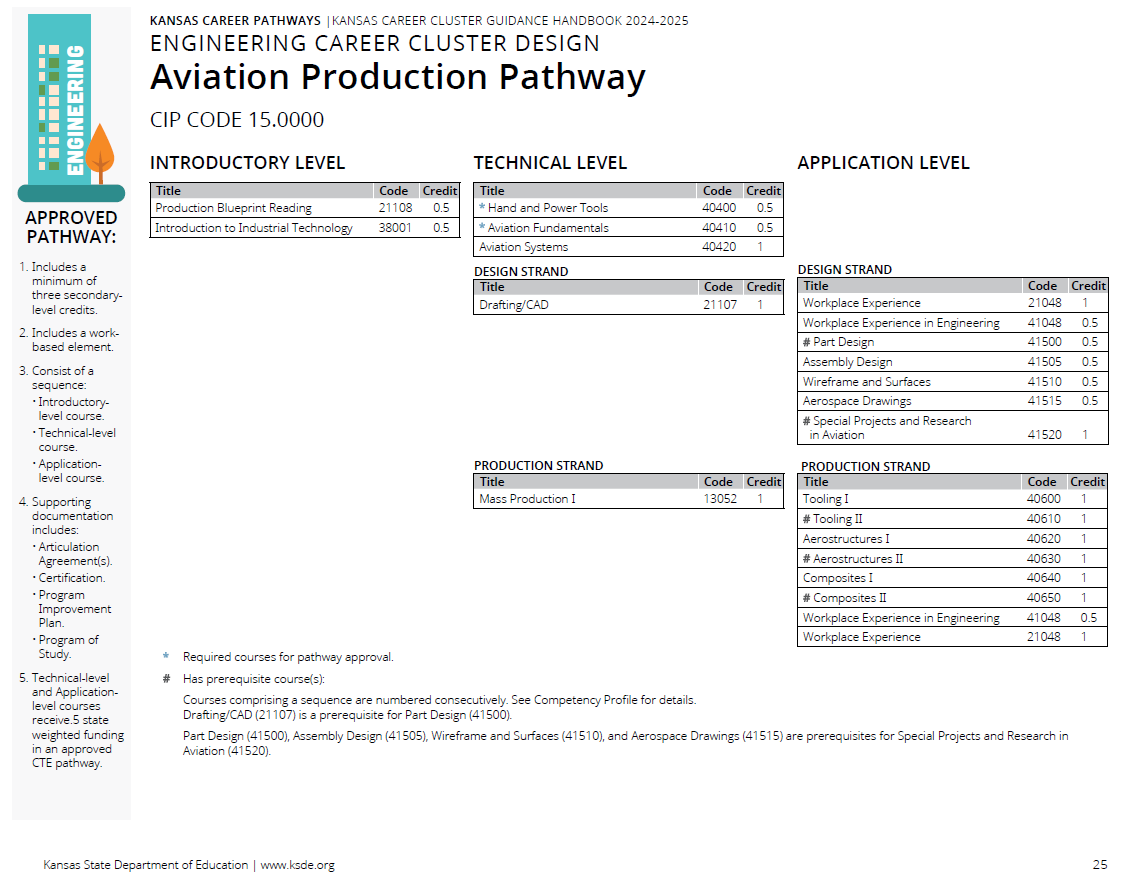 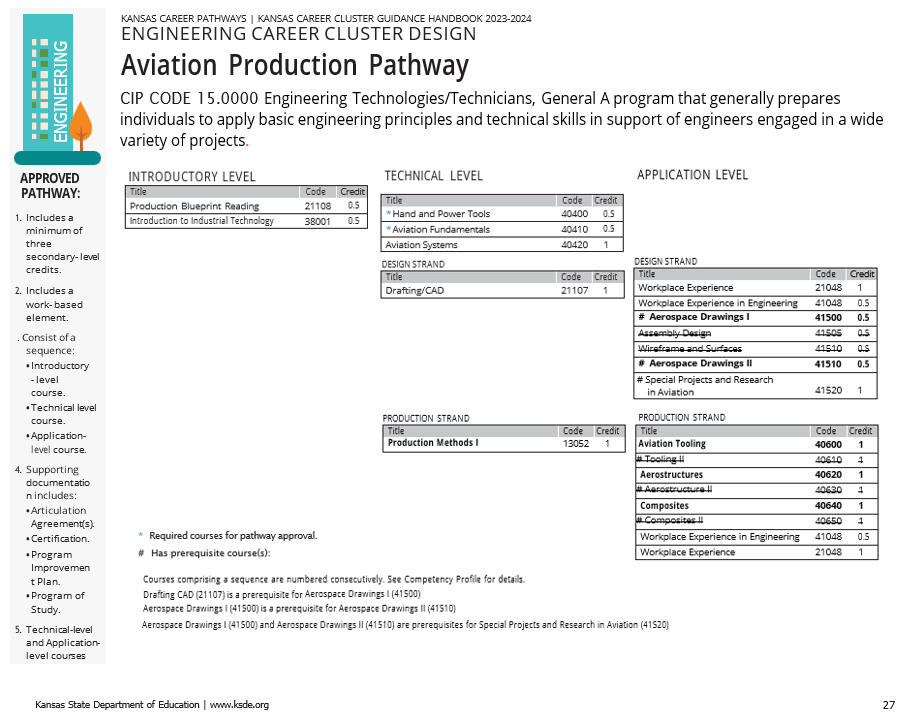 Pathway Recommendations Summary:No Recommend Changes  CTE Course Competencies and Indicators (ksde.org)Courses not reviewed by this committee.21108 Production Blueprint Reading38001 Introduction to Industrial Technology40400 Hand and Power Tools40410 Aviation Fundamentals40420 Aviation Systems21107 Drafting/CAD21048 Workplace Experience41048 Workplace Experience in EngineeringCourses with No Changes41520 Special Projects and Research in AviationCourses Reviewed with Recommended Changes13052 Mass Production IOnly changed Title to Production Methods I to match title in other pathways.Following Combined into 41500 Aerospace Drawings I41500 Part Design41505 Assembly DesignFollowing Combined into 41510 Aerospace Drawings II41510 Wireframe and Surfaces41515 Aerospace DrawingsFollowing Combined into 40600 Aviation Tooling40600 Tooling I40610 Tooling IIFollowing Combined into 40620 Aerostructures40620 Aerostructures I40630 Aerostructures IIFollowing Combined into 40640 Composites40640 Composites I40650 Composites II